ლოტი #7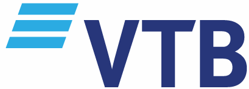 რეზერვირების დისკური მოწყობილობა დედუბლიკაციით - 1 ცალისაინსტალაციო სამუშაოები:რეზერვირების დისკური მოწყობილობის ფიზიკური მონტაჟი და დაკაბელება, პირველადი კონფიგურაცია და ლიცენზიების აქტივაცია.საკვალიფიკაციო მოთხოვნები:მწარმოებლის მიერ რეზერვირების დისკური მოწყობილობის მომსახურებაზე სერტიფიცირებული ინჟინერიMAF (მწარმოებლის ავტორიზაციის ფორმა)პროექტის დასრულების ვადაა 2020 წლის აგვისტოფორმ ფაქტორიRack-Mountable;დისკები მინიმუმ 24 x 4TB 7.2K rpm 3.5” NL-SAS დისკი; გამოყენებადი სივრცე 72TB;გაფართოებადობა200TB-მდე (გამოყენებადი) გაფართოების საშუალება;დაცვის ტექნოლოგიაRAID6 + Hot Spare;პორტები 2 x 10Gb Ethernet SFP+;4 x 1Gb Ethernet RJ-45;2 x 16Gb Fibre Channel SFP+;ჩაწერის სიჩქარე (Max)33 TB/სთ; პროტოკოლებიCIFS, NFS, Open Storage, VTL;Open Storage პროტოკოლის ფუნქციონალი - რეზერვირების წარმადობის აქსელერაცია;- დედუბლიკაცის მედია სერვერებზე გადანაწილება;- ერთი დისკური მოწყობილობის ერთდროულად რამოდენიმე დისკურ მოწყობილობასთან რეპლიკაციის საშუალება და რეზერვირების პროგრამული უზრუნველყოფის კატალოგებში რეპლიცირებული მონაცემების შესახებ ჩანაწერის ჩამატების საშუალება;დედუბლიკაცია ცვლადი ბლოკის ზომით; ლიცენზიები - ლიცენზია Open Storage პროტოკოლის გამოსაყენებლად; - ლიცენზია იმავე ტიპის სისტემასთან რეპლიკაციისთვის;კვება და გაგრილებასრულად დუბლირებული;საგარანტიო პირობებიმწარმოებლის 3 წლიანი 24 სთ x 7 დღე რეჟიმში მხარდაჭერის სერვისი